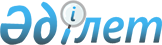 Аудандық мәслихаттың 2015 жылғы 20 наурыздағы № 248-V "Исатай аудандық мәслихатының аппараты" мемлекеттік мекемесінің Ережесін бекіту туралы" шешімінің (МТН-3143) күші жойылды деп тану туралыАтырау облысы Исатай аудандық мәслихатының 2016 жылғы 11 шілдедегі № 39-VІ шешімі      Қазақстан Республикасының 2001 жылғы 23 қаңтардағы "Қазақстан Республикасындағы жергілікті мемлекеттік басқару және өзін-өзі басқару туралы" Заңының 7-бабына және Қазақстан Республикасының 2016 жылғы 6 сәуірдегі "Құқықтық актілер туралы" заңының 27 бабының 1 тармағына сәйкес, Исатай аудандық мәслихаты ШЕШІМ ҚАБЫЛДАДЫ:

      1. Аудандық мәслихаттың 2015 жылғы 20 наурыздағы № 248-V "Исатай аудандық мәслихатының аппараты" мемлекеттік мекемесінің Ережесін бекіту туралы" (нормативтік құқықтық актілерді мемлекеттік тіркеу тізілімінде № 3143 санымен тіркелген, аудандық "Нарын таңы" газетінің 2015 жылғы 23 сәуірдегі № 16 санында жарияланған) шешімінің күші жойылды деп танылсын.

      2. Осы шешімнің бір данасы облыстық әділет Департаментіне жолдансын.

      3. Бұқаралық ақпарат құралдарында жариялау үшін бір данасы аудандық "Нарын таңы" газетіне жолдансын.


					© 2012. Қазақстан Республикасы Әділет министрлігінің «Қазақстан Республикасының Заңнама және құқықтық ақпарат институты» ШЖҚ РМК
				
      Аудандық мәслихаттың кезекті 

      IV сессиясы төрағасы

Ә. Төлебаев

      Аудандық мәслихат хатшысы

Н. Мұханбеталиев
